О предоставлении разрешения на условно разрешенный вид использования земельному участку и объекту капитального строительства, расположенному в границах Новоалександровского городского округа Ставропольского краяВ соответствии со статьей 39 Градостроительного кодекса Российской Федерации, статьей 85 Земельного кодекса Российской Федерации, постановлением администрации Новоалександровского городского округа Ставропольского края от 07.06.2018 № 855 «Об утверждении административного регламента предоставления администрацией Новоалександровского городского округа Ставропольского края муниципальной услуги «Предоставление разрешения на условно разрешенный вид использования земельного участка или объекта капитального строительства», учитывая рекомендации комиссии по предоставлению разрешения на условно разрешенный вид использования земельного участка или объекта капитального строительства и результаты публичных слушаний (протокол публичных слушаний от 12сентября 2019 года, заключение о результатах публичных слушаний), администрация Новоалександровского городского округа Ставропольского краяПОСТАНОВЛЯЕТ:1. Предоставить разрешение на условно разрешенный вид использования:1.1. земельному участку из земель населенных пунктов, площадью 1102 кв. м., для ведения личного подсобного хозяйства с кадастровым номером 26:04:171515:63, расположенному по адресу: Российская Федерация, Ставропольский край, Новоалександровский городской округ, город Новоалександровск, переулок Красноармейский, 5/1, – «объекты бытового обслуживания» (код 3.3).1.2. земельному участку из земель населенных пунктов, площадью 312 кв. м., для ведения личного подсобного хозяйства с кадастровым номером 26:04:171026:52, расположенному по адресу: Ставропольский край, Новоалександровский район, город Новоалександровск, улица Железнодорожная, дом 111 – «магазины» (код 4.4).1.3. земельному участку из земель населенных пунктов, площадью 516 кв. м., для ведения личного подсобного хозяйства с кадастровым номером 26:04:171030:221, расположенному по адресу: Российская Федерация, Ставропольский край, Новоалександровский городской округ, город Новоалександровск, улица Гагарина, 554, – «магазины» (код 4.4).1.4. земельному участку из земель населенных пунктов, площадью 300 кв. м., для ведения личного подсобного хозяйства с кадастровым номером 26:04:140102:376, расположенному по адресу: Российская Федерация, Ставропольский край, Новоалександровский район, поселок Курганный, улица Веселая, 14а, – «магазины» (код 4.4).1.5. земельному участку из земель населенных пунктов, площадью 857 кв. м., для ведения личного подсобного хозяйства с кадастровым номером 26:04:171802:22, расположенному по адресу: Ставропольский край, Новоалександровский район, город Новоалександровск, переулок Больничный, дом 7, – «магазины» (код 4.4).1.6. земельному участку из земель населенных пунктов, площадью 277 кв. м., для ведения личного подсобного хозяйства с кадастровым номером 26:04:120801:1813, расположенному по адресу: Российская Федерация, Ставропольский край, Новоалександровский городской округ, станица Григорополисская, улица Гагарина, 116/1, – «обслуживание автотранспорта» (код 4.9).1.7. земельному участку из земель населенных пунктов, площадью 156 кв. м., для ведения личного подсобного хозяйства с кадастровым номером 26:04:171030:224, расположенному по адресу: Российская Федерация, Ставропольский край, Новоалександровский городской округ, город Новоалександровск, улица Гагарина, 538, – «магазины» (код 4.4).1.8. земельному участку из земель населенных пунктов, площадью 465 кв. м., для жилищного строительства, ведения личного подсобного хозяйства с кадастровым номером 26:04:010202:2151, расположенному по адресу: Российская Федерация, Ставропольский край, Новоалександровский городской округ, поселок Радуга, улица А. Павлова, 29/1, – «магазины» (код 4.4).1.9. земельному участку из земель населенных пунктов, площадью 25 кв. м., для ведения личного подсобного хозяйства с кадастровым номером 26:04:171007:308, расположенному по адресу: Российская Федерация, Ставропольский край, Новоалександровский район, город Новоалександровск, улица Карла Маркса, дом 217-2, – «магазины» (код 4.4).2. Настоящее постановление вступает в силу со дня его подписания, и подлежит опубликованию в газете «Новоалександровский вестник» и размещению на официальном портале Новоалександровского городского округа Ставропольского края в информационно – телекоммуникационной сети «Интернет».Глава Новоалександровскогогородского округа Ставропольского края                                                                С.Ф. Сагалаев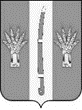 АДМИНИСТРАЦИЯ НОВОАЛЕКСАНДРОВСКОГО ГОРОДСКОГО ОКРУГА СТАВРОПОЛЬСКОГО КРАЯАДМИНИСТРАЦИЯ НОВОАЛЕКСАНДРОВСКОГО ГОРОДСКОГО ОКРУГА СТАВРОПОЛЬСКОГО КРАЯАДМИНИСТРАЦИЯ НОВОАЛЕКСАНДРОВСКОГО ГОРОДСКОГО ОКРУГА СТАВРОПОЛЬСКОГО КРАЯПОСТАНОВЛЕНИЕ17 сентября 2019г.г. Новоалександровск№ 1365